МУ «Комитет по образованию Администрации г. Улан-Удэ»Муниципальное бюджетное дошкольное образовательное учреждениедетский сад №16 «Родничок» комбинированного вида г. Улан-Удэ670024, г. Улан-Удэ, ул. Гагарина 91тел.факс 8(3012) 446158, e – mail:  sad16rodnichok@mail.ruПлан мероприятий с детьми и родителями, посвященных 78-летию  Победы в Великой Отечественной войне 1941-1945 гг.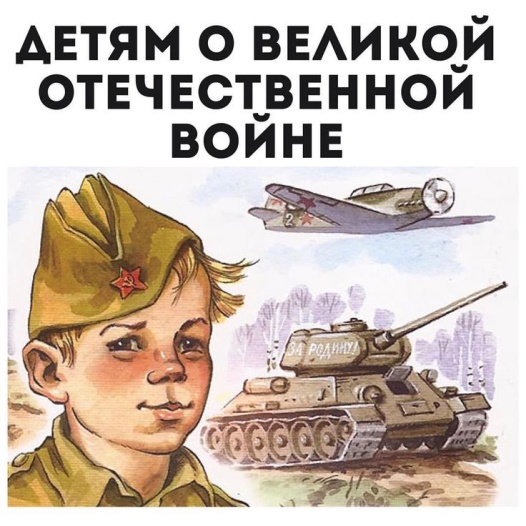 Утверждаюзаведующий МБДОУ Детский сад № 16 «Родничок»_____________А.С Игумнова«___» _____________2023г.МероприятияСрокиГруппыОтветственныеОрганизация  образовательного  пространства. Создание развивающей предметно-пространственной среды в возрастных группах.Оформление в группах уголков по патриотическому воспитанию.«Защитники Отечества с Древней Руси до наших дней»«Слава героям землякам»Интерактивная площадка «Солдатский привал»апрель - майВсе группы     ВоспитателиМузыкальные руководителиспециалистыВидео Экскурсии «Их именами названы» — об истории улиц, которые названы в честь героев Великой Отечественной войны апрель старшие подготовительные группыВоспитателиОформление выставки макетов в холле детского сада  «Знаменитые битвы Войны»апрель – май Все группыВоспитателиРодителиОрганизация сюжетно-ролевых игр «Танкисты», «Моряки», «Лётчики», «Пограничники» в рамках тематической неделиапрель-майВсе группыВоспитателиПознавательные занятия по темам: «Рода войск»; «Мой дедушка — солдат», «Парад Победы», «Военная техника»; «Судьба семьи в судьбе страны», «Герои в нашей семье», «Герои Великой Отечественной войны – наши земляки», «Георгиевская лента – символ Дня Победы»; встречи с ветеранами войны и тыла, детьми войны.апрель-майВсе группыВоспитателиПросмотр мультфильмов, презентаций о войне, героях. апрель - майВсе группыВоспитателиСитуативные разговоры и беседы с детьми по теме «День Победы»Акция «Читаем детям о войне» - совместно с библиотекойапрель-майВсе группыВоспитатели«Чтение художественной литературы»:З. Александрова «Дозор»,Я. Аким «Земля»,А. Неход «Летчики»,Е. Карасев «Город-герой»,С. Баруздин «Слава», «Точно в цель», «За Родину»,А. Агебаев «День Победы»,А. Митяев «Мешок овсянки»,О. Высоцкая «Салют»,Ю. Коваль «Алый»,Стихи С. Михалкова.апрель-майВсе группыВоспитателиЕжедневные музыкальные паузы «Песни Войны»апрель-майВсе группыМузыкальные руководителиТепло традиций «Поклонимся Великим тем годам»: мастер – классы (совместно с родителями), «Солдатская каша» - на улице, выставка рисунков, концерт.05.05.2023г. Все группы     ВоспитателиМузыкальные руководители специалисты    Акция с родителями «Цветы Победы» -  возложение цветов на мемориал «Война. Победа. Память»майВсе группы     ВоспитателиМузыкальные руководителиспециалисты Подготовка открытки - поздравления с праздником 9 мая, которое затем дети с родителями вывешивают на дверях своего подъезда, на лестничных площадкахМайВсе группы     ВоспитателиМузыкальные руководителиспециалистыФлешмоб «Память» МайВсе группы Музыкальный руководитель, воспитатели